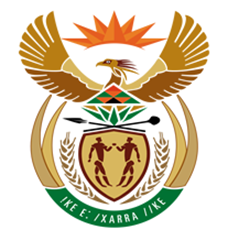 NATIONAL ASSEMBLYQUESTION FOR WRITTEN REPLYQUESTION NUMBER: 3232[NW3564E]DATE OF PUBLICATION: 20 October 20173232.	Mr D J Maynier (DA) to ask the Minister of Finance:With reference to each (a) forensic investigation and (b) special performance audit completed by the National Treasury (i) in the 2016-17 financial year and (ii) since 1 April 2017, what (aa) was the scope of the investigation or audit, (bb) was the title of the final report of each investigation or audit, (cc) was the date on which the investigation or audit was completed, (dd) were main findings and recommendations of each investigation or audit, and (ee) action was taken by the National Treasury in each case? 									NW3564EReply: Attached as Annexure A  